Comhairle don Scrúdú Cainte: Nótaí an MhúinteoraTá na ceachtanna bunaithe ar mhír físe ina bhfuil múinteoir Gaeilge ag cur comhairle maidir leis an scrúdú cainte don Teastas Sóisearach. Tá an chaint réasúnta tapa agus i gcanúint na Mumhan. Tá na ceachtanna oiriúnach do rang a bhfuil caighdeán ard Gaeilge acu don Teastas Sóisearach, ach is féidir leat féin iad a láimhseáil ar bhealach a oireann don rang atá agat féin. Réamhobair 1 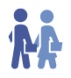 Léigh a bhfuil ar an sleamhnán chomh fada le pointe (a) leis na foghlaimeoirí agus ansin lig dóibh cleachtadh (a) a dhéanamh leo féin ar feadh nóiméad nó dhó. Abair leis na daltaí cuid de na freagraí ó phointe (a) a roinnt leat agus cuir cuid acu ar an gclár.Abair leo scaoileadh faoi chleachtadh (b) ansin. Níor cheart go dtógfadh sé sin ach nóiméad orthu.Pléigh tuairimí na ndaltaí leis an rang ar fad. 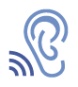 ÉisteachtLéigh na ceisteanna don chleachtadh éisteachta leis an rang ar fad sula gcuireann tú ar siúl an mhír ionas go mbeidh a fhios acu cén freagraí a bheidh á lorg acu agus iad ag éisteacht. Más féidir, fág na ceisteanna thuas ar an scáileán an fhaid is atá an mhír á seinm.Tá an mhír fada, mar sin ní féidir í a sheinm ilbhabhtaí ach cuir ar siúl píosaí ar leith cúpla uair, más gá.Pléigh freagraí na gceisteanna leis an rang ar fad ag an deireadh. Iarphlé 1Seo deis chun na daltaí a chur ag machnamh ar leaganacha malartacha/canúnacha. Fiú más grúpa Muimhneach atá sa rang iarr orthu smaoineamh ar shlite eile chun na frásaí atá ar an sleamhnán a rá (féach Freagraí thíos). Is maith an rud é deis a thabhairt do dhaltaí a gcuid stór focal a leathnú amach óna gcanúint féin/taithí féin.Iarphlé 2Tá na frásaí atá ar an sleamhnán seo réasúnta deacair ach an-úsáideach. Pléigh ó bhéal leis an rang ar dtús iad. Déan iarracht míniú orthu a fháil ó na daltaí ar dtús sula gcuireann tú féin ar fáil iad.Má cheapann tú go bhfuil an rang in ann do dhúshlán breise, abair leo abairt amháin leo féin a chumadh agus a scríobh síos do gach frása. D’fhéadfaí gach beirt a chur ag cabhrú le chéile chun é seo a dhéanamh. Pléigh a gcuid abairtí leo ansin.Iarphlé 3Is éard atá sa sleamhnán seo ná péirí frásaí a bhfuil cuma an-chosúil orthu ach ciall éagsúil (féach Freagraí thíos).An aidhm atá leis an dara pointe ar an sleamhnán ná a chur ar a súile do na daltaí an úsáid is féidir a bhaint as an bhfrása ‘glacaim leis’.Iarphlé 4Bheadh sé go maith dá bhféadfaí na daltaí a chur i ngrúpaí beaga (beirt nó triúr) chun na ceisteanna atá ar an sleamhnán seo a phlé le chéile ar feadh cúpla nóiméad. Muna bhfuil sé sin réalaíoch, déan iarracht plé ranga a chothú timpeall ar na ceisteanna.Iarphlé 1 “D’fhreagraíos gach aon cheist”: D’fhreagair mé chuile cheist / achan cheist / gach ceist.“An rud ba thábhachtaí ná go rabhas ábalta rud éigin a lorg”: ...ná go raibh mé in ann.“Tá ábhairín Fraincise agam”: Tá beagán / rud beag Fraincise agam.Iarphlé 2Tabhairt faoi rud: to attempt somethingGlacadh le rud éigin: to accept or presume somethingNíor mhór rud a dhéanamh: something should be doneLeisce a bheith ort rud a dhéanamh: to be reluctant to do somethingRud a bheith i gceist: something to be the case / involvedTú féin a chur in iúl: to express yourselfRud éigin tinneas a chur ort: something to bother youA bheith scanraithe i do bheathaigh: to be terrifiedIarphlé 3 Is duine leisciúil é Tomás: Tomás is a lazy person.Tá leisce ar Thomás dul amach ag rith: Tomás is reluctant to go out for a run /doesn’t feel like going out for a run.Mhínigh sí dom cad a bhí i gceist leis an aiste: She explained to me what the essay involved.Mhínigh sí dom cad a bhí i gceist aici: She explained to me what she meant.I presume they’ll be here soon: Glacaim leis go mbeidh siad anseo go luath.I accept your argument: Glacaim le d’argóint.Comhairle don scrúdú cainte – ScriptDonncha Ó Céilleachair 					Pobalscoil Chorca DhuibhneA Donncha, an dóigh leatsa gur cheart do na haon dalta Gaeltachta agus Gaelscoile tabhairtfaoin scrúdú cainte sa Teastas Sóisearach? Ó gan dabht is ceart. Go háirithe daltaí atá ag freastal ar Ghaelscoileanna agus scoileannaGaeltachta mar tá an teanga le clos acu gach aon lá, bíonn siad á labhairt, tá sé in úsáid timpeall orthu gach aon lá. Tá ana-bhuntáiste acusan, ar fad, nuair a thagann sé go dtí scrúdú béil.Agus conas ar cheart dóibh ullmhú don scrúdú béil, mar déarfainnse go gceapfadh ana-chuiddaoine ón nGaeltacht nó ó scoileanna... ó Ghaelscoileanna nach gá dóibh ullmhú in aon chor dona leithéid de scrúdú. An mbeadh an ceart acu? Ní aontóinn leis sin. Tá pictiúirí agus tá rólghlacadh agus chaithfeá ullmhú chuige sin. Níor mhaith an rud é féachaint ar phictiúr don chéad uair riamh agus a bheith ag déanamh iarracht ar chur síos a dhéanamh air. So, mar sin ó thaobh pictiúirí, fiú amháin agus rólghlacadh chaithfeá ullmhú roimh ré. Ach fiú an gnáthchomhrá mar gheall ort féin - Cad as duit? Cad atá sa cheantar age baile (sa bhaile)? Tá sé deacair cuimhneamh air sin go minic. Glacann tú leis go bhfuil rudaí áirithe ann ach ní chuimhníonn tú ar rudaí eile.  ‘Cad atá aige baile agat timpeall ort?’ – ‘Ó, níl faic. Níl faic le déanamh anseo.’ Bhuel, seans go bhfuil. Tá áiseanna spóirt ann, siopa, tábhairne, má tá tú faoin dtuath. Istigh in aon bhaile, tá bialann, arís tá áiseanna spóirt, tá club óige. Trá, b’fhéidir, braitheann sé ar cá bhfuil tú i do chónaí ach tá mórán áiseanna ann nach gcuimhníonn daoine orthu. Níor mhór liosta a dhéanamh de san, cad atá ar fáil i d’áit féin. Chaithfeá cuimhneamh air sin. Ní thiocfaidh sé chugat ar an nóiméad sin.Agus is dócha go mbíonn, uaireanta, go mbíonn leisce ar dhéagóirí a bheith ag caint. An bhfuil sé sin fíor? Bhuel, ag caint le daoine fásta. Ní bhíonn aon leisce orthu a bheith ag caint lena chéile. Ach gan dabht, istigh i scrúdú béil ansin, mar tá sé beagáinín foirmeálta, cé gur comhrá é, ceapann siad gur leor freagra a thabhairt : ‘D’fhreagraíos gach aon cheist’ ‘ Sea’, ‘ní hea’, ‘um-hum’.  Ní freagraí atá i gceist in aon chor le scrúdú béil ach a bheith ag caint. Níl sna ceisteanna ach saghas chun comhrá a chrochadh timpeall air agus ligint duitse a bheith ag caint is ag caint leat. Mar sin ar shlí, níor mhór duit ullmhú éigin a dhéanamh mar gheall ar na rudaí... na caitheamh aimsirí (an caitheamh aimsire) atá agat, na daoine eile atá age baile (sa bhaile), na cláracha teilifíse, na leabhartha (na leabhair), na spórtanna a thaitníonn leat nó go bhfuil tú ag tógaint páirt éigin iontu agus mar sin.Agus cé chomh tábhachtach is atá sé a bheith cruinn ó thaobh na gramadaí nó an bhfuil sé tábhachtach in aon chor? Is tábhachtaí a bheith líofa agus rud éigin a bheith le rá agat. Go háirithe don Teastas Sóisearach. Níl aon dabht, táimid ar fad, in aon teanga, ag iarraidh druidim ar aghaidh go dtí pointe go bhfuilimid cruinn sa teanga sin. Bheadh san i gceist i gcónaí. Is cuma Béarla, Gaeilge, Fraincis, Gearmáinis nó Spáinnis nó pé rud é. Is tábhachtaí is dóigh liom go bhfuil tú ábalta tú féin a chur in iúl. Tá ábhairín Fraincise agam féin agus chuas thar lear. Níor chuir sé aon tinneas faoin spéir orm ná ar na daoine a bhí ag éisteacht an rabhas cruinn nó ná rabhas. An rud ba thábhachtaí ná go rabhas ábalta rud éigin a lorg. An t-am a fháil, rud éigin a fháil amach as siopa, treoracha, pé rud é. So mholfainn dáiríre líofacht thar aon saghascruinnis.Agus cad a déarfá leis an té a bheadh scanraithe ina bheathaigh roimh an scrúdú cainte? Má bhíonn tú ullmhaithe ní bheidh tú scanraithe.Ana-mhaith. Ullmhaigh tú féin, mar sin. Bí ullamh agus cén scanradh é? Má bhíonn rud ar eolas agat ní haon scanradh  é. Muna mbeidh tú ullamh beidh tú scanraithe, níl aon dabht. Roimh aon saghas scrúdú is cuma scrúdú béil é nó scrúdú scríte (scríofa). LeibhéalAn Teastas Sóisearach – dúshlánachSpriocannaCumas tuisceana, éisteachta agus labhartha na ndaltaí a fhorbairt sa réimse saoil – saol na scoile / an scrúdú cainteStór focalAn scrúdú cainteStraitéisí Múinteoireachta MoltaFreagraí